I Have a Dream 

That I can 
That my family 
That my friends 

Oh, I Have a Dream...
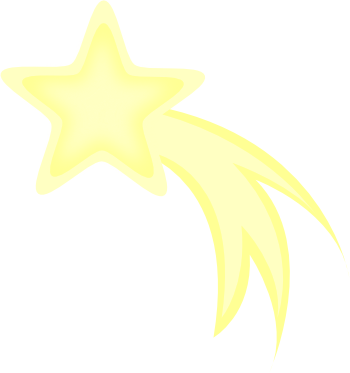 That all children 
That grownups 
That people will start 

Oh, I Have a Dream...
That people will find 
That people will learn 
That there will be 

Oh, I Have a Dream...
By 